Carlton Ward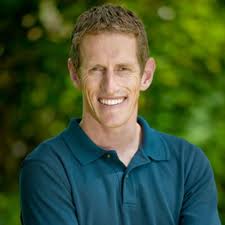 Keynote Title: Florida Wildlife Corridor Expedition  Join photographer and explorer, Carlton Ward Jr, as he presents stories from the Florida Wildlife Corridor Expedition. In early 2012, he and a small team led a 100 day, 1000 mile trek, traveling by kayak, mountain bike, horses and by foot from Everglades National Park to Okefenokee National Wildlife Refuge in Southern Georgia. Their journey discovered that we still have a chance for a viable natural corridor through the Florida peninsula. Bio:Carlton Ward Jr is a conservation photographer from Tampa, Florida. His passion for nature was born from the Florida landscape, where eight generations of family history have grounded his perspective. He sees natural environments and cultural legacies as the earth’s greatest yet most threatened resources. Carlton is a founding fellow of the International League of Conservation Photographers (iLCP) and created the Legacy Institute for Nature & Culture (LINC), a non-profit organization with the purpose of celebrating and protecting Florida’s natural and cultural heritage through art. While completing a Master’s degree in Ecology, Carlton wrote Conservation Photography, the first thesis on the emerging field.For his first book, The Edge of Africa, Carlton spent eight months in the tropical rain forests of Gabon with the Smithsonian Institution documenting the region’s unseen and undiscovered biological diversity. The photographs were exhibited in Gabon, London and at a United Nations reception in New York City. Carlton’s work documenting endangered desert elephants in Mali made the cover of Smithsonian Magazine and comprised a chapter in the National Geographic book, Great Migrations. “I was very fortunate to have these early opportunities and successes,” says Carlton. “Since then, I have been doing my best to help put Florida conservation issues on the map through my work at home.”After five years photographing Florida, with a focus on Everglades cattle ranches and black bears, Ward completed his 2009 Book, Florida Cowboys, which won a silver medal in the Florida Book Awards. For this work, Popular Photography Magazine featured him as one of three photographers working to save vanishing America. Carlton’s current focus is the Florida Wildlife Corridor – a collaborative vision to connect remaining natural lands, waters, working farms, forests and ranches from the Everglades to Georgia, protecting a functional ecological corridor for the health of people, wildlife and watersheds. “My Florida Wildlife Corridor work was inspired by Florida cowboys and black bears and the shared land they both need to survive,” says Carlton. “So many stories like these are missing from Florida’s modern identity. I want people to discover a renewed sense of place for our state.”In 2012, he co-led the Florida Wildlife Corridor Expedition – a 100 day, 1000 mile trek that explored the last remaining natural path through the length of the Florida peninsula. The trek began in Everglades National Park in January and reached Okefenokee National Wildlife Refuge in southern Georgia on Earth Day, April 22. In 2013, Carlton released his most recent book, Florida Wildlife Corridor Expedition, which combines his stunning photographs with essays and quotes from fellow explorers to bring the story to life in vivid detail. The Florida Wildlife Corridor Expedition story was also released as a national PBS film.Carlton received the North American Nature Photography Association’s 2013 Mission Award, which recognizes outstanding accomplishments by one of its members. He continues his mission to photograph within the Florida Wildlife Corridor, concentrating on private ranches in the Northern Everglades that are candidates for protection through the new Everglades Headwaters National Wildlife Refuge and Conservation Area. The expedition team is also planning a future trek to highlight the importance of a wildlife corridor between the Everglades Headwaters and the Florida panhandle. Carlton’s photographs are featured in magazines including Audubon, Smithsonian, Geo, and Nature Conservancy. Limited-edition fine art prints are exhibited in galleries and museums and are available through CarltonWard.com. Viewers are also welcome to visit Carlton’s new gallery space in Tampa, located at 1525 W Swann Ave in Hyde Park Village. Ron Hetrick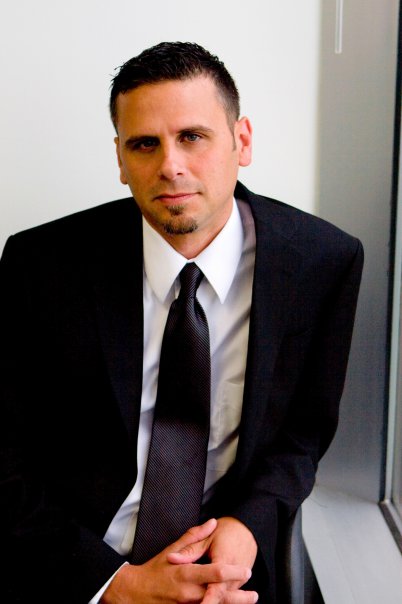 Keynote Title: The Past, Present, and Future of Employment in Environmental IndustriesAs the U.S. economy evolves, we see situations where labor pools deepen or rapidly disappear sending pay rates on wild rides as companies try to entice retirees back to work or scramble to assemble a qualified workforce quickly thanks to a new contract or business opportunity.  During down years, companies can get a false sense of confidence about their hiring ability while unemployed workers become jaded and go into other sectors.  For your company, how confident should you be that the qualified workforce is there?  For the employee, is there a bright future for workers in environmental industries?  We will dig into the data and see just how secure or anxious you should be.Bio: Director of Labor Market Analysis, Allegis Group ServicesRon Hetrick brings nearly 20 years of labor force economic experience to AGS. Primarily, Ron works with companies across different industries as a site selection and workforce planning consultant. He also provides economic analysis for the long-term strategic growth of Allegis Group and its operating companies. Prior to working for Allegis Group, Hetrick spent nearly eight years as an economist with the Bureau of Labor Statistics in Washington D.C. He was a supervisory economist overseeing the monthly employment estimates and acted as the primary media liaison for manufacturing employment for the division. Quoted by NBC, CNN, USA Public Radio, The Wall Street Journal, and numerous other news agencies, Hetrick provided analysis for Alan Greenspan, The Council of Economic Advisors, and Congress. He also published three articles on labor trends in the Monthly Labor Review and continues to publish white papers on sector hiring trends and contingent rate card development and rate philosophies.Allegis Group Services offers human capital and workforce management solutions to clients in a wide range of industries.  Our offerings include managed services, recruitment process outsourcing, retained executive search, business analytics and consulting services.  We assist you in maximizing the efficiency and effectiveness of your programs while bringing industry best practices and world class service to every engagement.Barry Schoch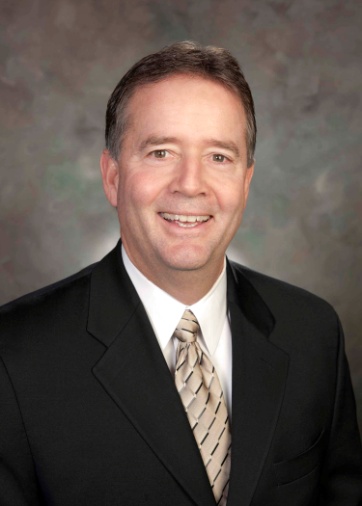 Title: Project Delivery/PennDOT Next GenerationBased upon Barry’s prior experience in the private industry and then coupled with his leadership at PennDOT, he’ll discuss our journey to improve project delivery and environmental stewardship in PA.Bio: Barry Schoch, P.E., was nominated by Governor Tom Corbett to be Pennsylvania Secretary of Transportation in January 2011. Schoch has over 30 years' experience in the engineering field and has been heavily involved in either consulting, managing or playing a key role in many of the pending or completed transportation projects in Pennsylvania over that time.For the 15 years prior to becoming Secretary of Transportation, Schoch worked for McCormick, Taylor & Associates as vice president and manager of their Harrisburg office transportation department. His portfolio ran the gamut from concept planning to finance strategies to project designs. A few of his projects include the Mon-Fayette Expressway in Southwest Pennsylvania; the proposed interchange between the Pennsylvania Turnpike and Interstate 95; the South Central Centre County Transportation Study in Centre County; the I-83 master plan for the Harrisburg region; the widening and reconstruction of U.S. 30 in Lancaster County; and the rebuilding of the interchange of U.S. 15 and Route 581 in Cumberland County. He played key roles in improving PennDOT's approach to context sensitive design and training for environmental quality efforts. He also managed engineering for studies of Mag-Lev in the Washington-Baltimore corridor and was the project director for Pennsylvania's proposed Mag-Lev project from Pittsburgh to Greensburg.Schoch previously served as the president of the Pennsylvania Highway Information Association and as the chair of Pennsylvania Consulting Engineers transportation committee, and the Design Professionals Coalition Transportation Committee. He graduated from Penn State University in 1982 with a degree in civil engineering and is a licensed professional engineer.